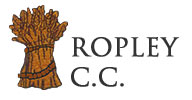 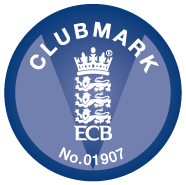 Ropley Cricket Club Committee Meeting – 1 February, 2018MINUTES AND ACTIONSPresent: David Burgess (chair), Karen Bennett, Frank Branagan, Anne Carter, Toby Coles, Jayne Forrest, John Sutton.RefMinutes and ActionsLead1.Apologies: Alex Ehrmann, Nick Gerrard, Andrew Morris, Helen Smith, Andrew Robson.2.Minutes of last meetingWere agreed to be an accurate record.3.Actions from last meetingOutstanding appointments - DB confirmed that the first team captain would be Shaun Udal (SU) and Tim Selwood (TS) the first team manager. Vice-captain positions had yet to be decided.TS will also go with the second team to their games on a Saturday.It had been agreed that team selection would be on a Saturday; the team selection policy was in progress of development.Senior training – SU and TS would be attending. AC to send communications to the whole club, welcoming all/new players, male and female, age 15yrs and over. Everyone to arrive 10 minutes prior to session starting for setting up. AC to check with Giles Stogdon that he is available for providing a handover at the first session.Fixture card – TC agreed to send a list of all the junior squad, coaches and manager details to JS. AC requested to be cced into the email so that AR could arrange DBS checks. Sponsorship – DB will confirm sponsorship arrangements at the next meeting.Summer events – DB awaiting possible July dates from SU and TS. DBACTCDBDB4. Overseas playerDB had the CV of Mauro Saracino, a top order L handed batsman and R arm medium pace bowler, however with no coaching qualification. Intention had been to get a player who could bat and also had coaching skills but it was proving difficult. DB sought the views of the committee and it was decided to go for an overseas player with batting skills and TS would supervise the overseas player if he had no coaching skills. DB to finalise discussions around accommodation. Job and sponsorship.DBDB5. Treasurers’ reportJF confirmed that she had been receiving fees from the Tuesday indoor women’s training sessions and was expecting fees from the 25 to 30 juniors for their training, which had commenced in January. Otherwise JF had nil to report.6.Clubmark updateDBS certificates were expiring and the only way to update is on line. AC had contacted Simon Jones about having access to the system and Simon was in the process of setting it up.AC7.Update from Club Welfare Officer (CWO)As per the Clubmark update above.8.AOBStart date of SU and TS, clarification of senior trainingAs above.9.Viability of midweek teamAC had been sent an email from Martin Peters in which he had shared the problems of trying to get a midweek team together, wondering if it was still feasible to have a midweek team.After discussion it was decided that with SU and TS joining the club it may help with the midweek player numbers and to this end the midweek team would still be entered into the league. AC to respond to Martin Peters.AC10.Mending of the sight screensIt was decided this, and the repair of the nets would take place the weekend following ground preparation on 8 April.AM11.Update on communications re RCC, development of websiteAC to arrange a meeting between DB, HS and AC.AC12.Handbook update, new cricket ball and handbook order numbersAC confirmed that now the club officials had been confirmed she would forward details so the handbook can be updated. JS clarified the usual order number for the handbooks was 12. AC had the numbers of new balls required from JS and AM and would now place the order for the outstanding balls required. AC13.HCL AGM on the 15 FebruaryAC and AE will be attending.AC/AE14.HCB AGM players’ meeting 1 February (this evening)AM was attending at the time of the committee meeting. AM15.Pavilion keysBob Archer had requested AC to email and find out who was still in possession of a pavilion key so that he can establish a list of those who had been issued with keys previously.During the early part of the season Bob will make himself available on a Thurs evening during training so that those with keys can receive details of the change of code to the pavilion. Date to be confirmed.AC16.EHDC money available for juniorsAn email had been circulated by Quentin Sandell regarding some money that is available from EHDC for junior cricket. In response AC (from Helen Smith) had suggested winter kit for the junior girls and AM an amplifier used for various outdoor competitions. A decision was made by the committee to propose the former. AC to respond to Quentin Sandell accordingly.DB mentioned at this point he had received sponsorship for First team tracksuits, which would be in navy blue. AC mentioned the change in colour would have an impact on the choice for the junior girl’s winter kit and even the women’s kit, as the latter had only just been purchased by Helen Smith’s brother. Following discussion, it was agreed to migrate towards navy blue for all Ropley teams and that only when the women’s kit needed replacing was navy blue to be the colour of choice. AC also requested the junior girl’s kit be purchased from Serious Sport, like the women’s kit as the company produced trousers in a fit suitable for females. This was agreed by the committee.AC/HS17.Junior training18.0hrs Thursday 19 April was agreed for the junior signing on date and a photo call with SU at 19.00hrs on the same day. TC to share with junior committee next week. JF to take a view from Toby and Nerys regarding the banding and amount of membership to be paid next season.CommunicationA comms plan will be rolled out at the beginning of the season and details sent to all those on the RCC circulation list. JFAllDB/AC18.GroundsTom Wood has agreed to oversee Bob Archer looking after the grounds. Details are being finalised.To prevent high cricket balls leaving the recreation ground the neighbours on the Church Lane end of the pitch had suggested erection of tall nets during games. This was discussed by the committee who expressed a number of concerns about putting up the nets for games. DB to respond to the neighbours accordingly.  DBDB19.Electronic score boardIn an email AM had mentioned that Merv Durrant had not received a thank you for the last donation given to the club at the AGM. DB agreed to write a letter of thanks.DB confirmed a couple of visits had been made to clubs to see different versions of electronic score boards. DB, JS and Giles Stogdon to meet with Merv Durrant to discuss the scoreboard with him. AC produced a draft spec/list including the various requirements that had been mentioned during conversations about the scoreboard. DB to use this at the meeting. JS confirmed the tennis club had agreed that the power for the scoreboard could be acquired from them.DBDB20.Date and time of next meeting: 19.30hrs, Thursday 1 March 2018 in the Pavilion.All